Срок проведения независимой антикоррупционной экспертизы по настоящему нормативному правовому акту, устанавливается с 15.01.2020 по 28.01.2020 гг.	Результаты независимой антикоррупционной экспертизы отражаются в заключении по форме, утвержденной Министерством юстиции Российской Федерации, согласно Приложению № 2 к Порядку проведения антикоррупционной экспертизы нормативных правовых актов и проектов нормативных правовых актов органов местного самоуправления Боготольского района, утвержденному Решением районного Совета депутатов от 13.03.2018 № 18-133. 	В заключении по результатам независимой антикоррупционной экспертизы должны быть указаны выявленные в нормативном акте или в проекте нормативного акта коррупциогенные факторы и предложены способы их устранения.	Лицо, проводившее независимую антикоррупционную экспертизу, вправе направить органу (должностному лицу), уполномоченному на издание (принятие) либо издавшему (принявшему) нормативный акт, заключение по почте, курьером либо в виде электронного документа на адрес электронной почты: brsd-14@mial.ru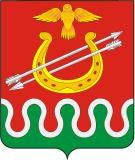 КРАСНОЯРСКИЙ КРАЙ БОГОТОЛЬСКИЙ РАЙОННЫЙ СОВЕТ ДЕПУТАТОВ г. БОГОТОЛ РЕШЕНИЕ ______2020                                                                                              № _______ О ВНЕСЕНИИ ИЗМЕНЕНИЯ В РЕШЕНИЕ БОГОТОЛЬСКОГО РАЙОННОГО СОВЕТА ДЕПУТАТОВ ОТ 26.11.2019 № 33-252 «О ПРИЕМЕ ЧАСТИ ПОЛНОМОЧИЙ ПО РЕШЕНИЮ ВОПРОСОВ МЕСТНОГО ЗНАЧЕНИЯ»В целях организации деятельности органов местного самоуправления Боготольского района, руководствуясь Федеральным законом от 06.10.2003 № 131-ФЗ «Об общих принципах организации местного самоуправления в Российской Федерации», Законом Красноярского края от 15.10.2015 № 9-3724 «О закреплении вопросов местного значения за сельскими поселениями Красноярского края», статьями 21, 25 Устава Боготольского района Красноярского края, Боготольский районный Совет депутатов РЕШИЛ: Внести в Решение Боготольского районного Совета депутатов от 26.11.2019 № 33-252 «О приеме части полномочий по решению вопросов местного значения» следующее изменение:1.1. Пункт 7 Перечня полномочий по решению вопросов местного значения изложить в следующей редакции:«7. Организация ритуальных услуг и содержание мест захоронения в соответствии с гарантированным перечнем услуг на безвозмездной основе по погребению на основании ст. 9 Федерального закона от 12.01.1996 № 8-ФЗ «О погребении и похоронном деле», за исключением содержания мест захоронения. Гарантированный перечень состоит из:- оформления документов, необходимых для погребения;  - предоставления и доставки гроба и других предметов, необходимых для погребения;  - перевозки тела (останков) умершего на кладбище (в крематорий);  - погребения (кремация с последующей выдачей урны с прахом)».Администрации Боготольского района Красноярского края в течение месяца с даты вступления настоящего решения в силу заключить с администрациями сельсоветов Боготольского района Красноярского края дополнительные соглашения со сроком действия по 31.12.2020.Опубликовать настоящее Решение в периодическом печатном издании «Официальный вестник Боготольского района» и разместить на официальном сайте Боготольского района в сети Интернет www.bogotol-r.ru. Контроль за исполнением Решения возложить на постоянную комиссию по законодательству, местному самоуправлению и социальным вопросам (Председатель – Петрова Н.Б.). Решение вступает в силу в день, следующий за днем его официального опубликования.Председатель Боготольского районного Совета депутатов ______________ Р.Р. Бикбаев           Исполняющий полномочия          Главы Боготольского района          _____________ Г.А. Недосекин